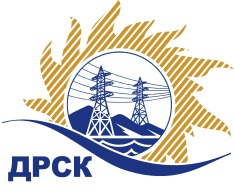 Акционерное Общество«Дальневосточная распределительная сетевая  компания»Протокол № 711/УКС-ВПзаседания закупочной комиссии по открытому запросу цен на право заключения договора  закупка Мероприятия по строительству и реконструкции электрических сетей до 10 кВ для технологического присоединения потребителей (в том числе ПИР) на территории филиала «Приморские ЭС» (г. Артем) № 2175.1 раздел  2.1.1.  ГКПЗ 2017 31705750918- ЕИСПРИСУТСТВОВАЛИ:  члены Закупочной комиссии 1 уровня АО «ДРСК». ВОПРОСЫ, ВЫНОСИМЫЕ НА РАССМОТРЕНИЕ ЗАКУПОЧНОЙ КОМИССИИ: О  рассмотрении результатов оценки заявок Участников.О признании заявок соответствующими условиям Документации о закупке.Об итоговой ранжировке заявок.О выборе победителя.ВОПРОС 1 «О рассмотрении результатов оценки заявок Участников»РЕШИЛИ:Признать объем полученной информации достаточным для принятия решения.Утвердить цены, полученные на процедуре вскрытия конвертов с заявками участников открытого запроса цен.ВОПРОС 2 «О признании заявок соответствующими условиям Документации о закупке»РЕШИЛИ:Признать заявки ООО «ТехЦентр» г. Владивосток, ул. русская, 57Ж ООО «Уссурэлектромонтаж» г. Уссурийск, ул. Штабского, 1, ООО «Востокэнергосервис» г. Владивосток, ул. Невельского, 17  соответствующими условиям Документации о закупке и принять их к дальнейшему рассмотрению.ВОПРОС 3 «Об итоговой ранжировке заявок»РЕШИЛИ:Утвердить итоговую ранжировку заявок:ВОПРОС 4 «О выборе победителя»РЕШИЛИ:	1. Планируемая стоимость закупки в соответствии с ГКПЗ: 2 511 353.00 рублей без учета НДС (2 963 396.54 руб. с учетом НДС).	2. На основании приведенной итоговой ранжировки поступивших заявок предлагается признать победителем запроса цен  Мероприятия по строительству и реконструкции электрических сетей до 10 кВ для технологического присоединения потребителей (в том числе ПИР) на территории филиала «Приморские ЭС» (г. Артем) участника, занявшего первое место в итоговой ранжировке по степени предпочтительности для заказчика: ООО «Востокэнергосервис» г. Владивосток, ул. Невельского, 17: на условиях: стоимость заявки  2 300 000,00 руб. без учета НДС (2 714 000,00 руб. с учетом НДС). Срок выполнения работ: с момента заключения договора по 01.03.2018. Условия оплаты: в течение 30 календарных дней с момента подписания актов выполненных работ. Гарантийные обязательства: гарантия качества на все конструктивные элементы и работы, предусмотренные в техническом задании и выполняемые подрядчиком на объекте, в том числе на используемые строительные конструкции, материалы, оборудование составляет 3 года с момента подписания актов сдачи-приемки, при соблюдении заказчиком правил эксплуатации сданного объекта в эксплуатацию.Коврижкина Е.Ю.(4162) 397-208город  Благовещенск«13» декабря 2017 года№ п/пНаименование Участника закупки и его адресЦена предложения на участие в закупке без НДС, руб.1ООО «ТехЦентр»г. Владивосток, ул. русская, 57ЖЦена: 2 511 353,00  руб. без учета НДС (2 963 396,00  руб. с учетом НДС). 2ООО «Востокэнергосервис»г. Владивосток, ул. Невельского, 17Цена: 2 300 000,00 руб. без учета НДС (2 714 000,00 руб. с учетом НДС). 3ООО «Уссурэлектромонтаж»г. Уссурийск, ул. Штабского, 1Цена: 2 400 000,00 руб. без учета НДС (2 832 000,00 руб. с учетом НДС).Место в итоговой ранжировкеНаименование и место нахождения участникаЦена заявки на участие в закупке, руб. без НДСПроизводитель1 местоООО «Востокэнергосервис»г. Владивосток, ул. Невельского, 172 300 000,00РФ2 местоООО «Уссурэлектромонтаж»г. Уссурийск, ул. Штабского, 12 400 000,00РФ3 местоООО «ТехЦентр»г. Владивосток, ул. русская, 57Ж2 511 353,00  РФСекретарь Закупочной комиссии: Елисеева М.Г.   _____________________________